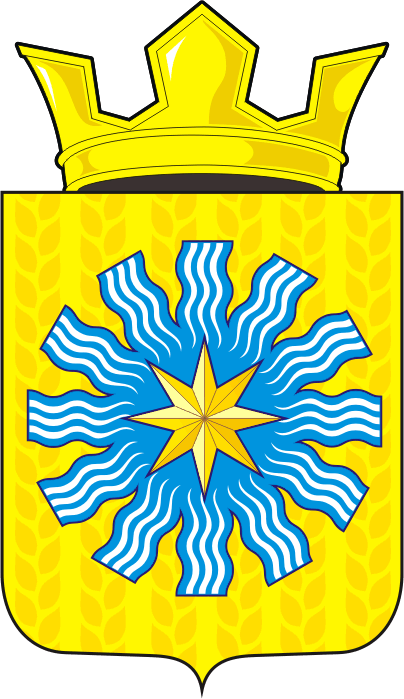 АДМИНИСТРАЦИЯ АЛЕКСАНДРОВСКОГО СЕЛЬСОВЕТАСАРАКТАШСКОГО РАЙОНА ОРЕНБУРГСКОЙ ОБЛАСТИП О С Т А Н О В Л Е Н И Е_________________________________________________________________________________________________________09.04.2017		           	с. Вторая Александровка                            № 12-пО мерах по предупреждению заноса и распространения заболевания высокопатогенного гриппа птиц на территории муниципального образования Александровский сельсовет Саракташского района Оренбургской области В соответствии с Правилами по борьбе с гриппом птиц, утверждёнными приказом Минсельхоза Российской Федерации от 27 марта 2006 года № 90, в целях предупреждения заноса и распространения на территории Александровского сельсовета заболевания высокопатогенного гриппа птиц:1. Утвердить состав рабочей группы по координации действий по профилактике  и ликвидации последствий гриппа птиц на территории Александровского сельсовета Саракташского района Оренбургской области согласно приложению.2. Администрации Александровского сельсовета по согласованию с Саракташским районным управлением ветеринарии провести разъяснительную работу о мерах по профилактике гриппа птиц среди населения. 3. Рекомендовать владельцам личных подсобных хозяйств проводить постоянное наблюдение за состоянием поголовья домашней птицы, немедленно информировать администрацию сельсовета и ветеринарные органы обо всех случаях заболевания птиц и обеспечить выполнение мероприятий по недопущению распространения возможного очага заражения. 4. Членам рабочей группы по координации действий по профилактике и ликвидации последствий гриппа птиц на территории Александровского сельсовета до 01.06.2017 года провести подворный обход для уточнения наличия поголовья домашней птицы в индивидуальном секторе, организациях всех форм собственности Александровского сельсовета.          5. Данное постановление подлежит обнародованию и размещению на официальном сайте администрации Александровского сельсовета.6. Контроль за выполнением настоящего постановления оставляю за собой.7. Постановление вступает в силу со дня его подписания.Глава сельсовета								       А.С. ЕльчанинРазослано: прокуратуре района, рабочей группе, Управлению сельского хозяйства Саракташского районаПриложениек постановлениюадминистрацииАлександровского сельсоветаот 09.04.2017 № 12-пСостав рабочей группы по координации действий по профилактике  и ликвидации последствий гриппа птиц на территории Александровского сельсовета Саракташского района Оренбургской области1.Ельчанин Анатолий Сергеевич -глава Александровского сельсовета, руководитель рабочей группы2.Кандалов Геннадий Михайлович-- ветврач Александровского (по согласованию)3.Молородова Наталья Михайловна- специалист  администрации Александровского сельсовета4.Шустер Ольга Степановна-староста деревни Свиногорка5.Кажикова Надежда Николаевна-зав. ФАП с. Вторая Александровка           (по согласованию)6.Абдулгазизов Рустам Сайфуллович-участковый уполномоченный полиции            (по согласованию)